9/12/2018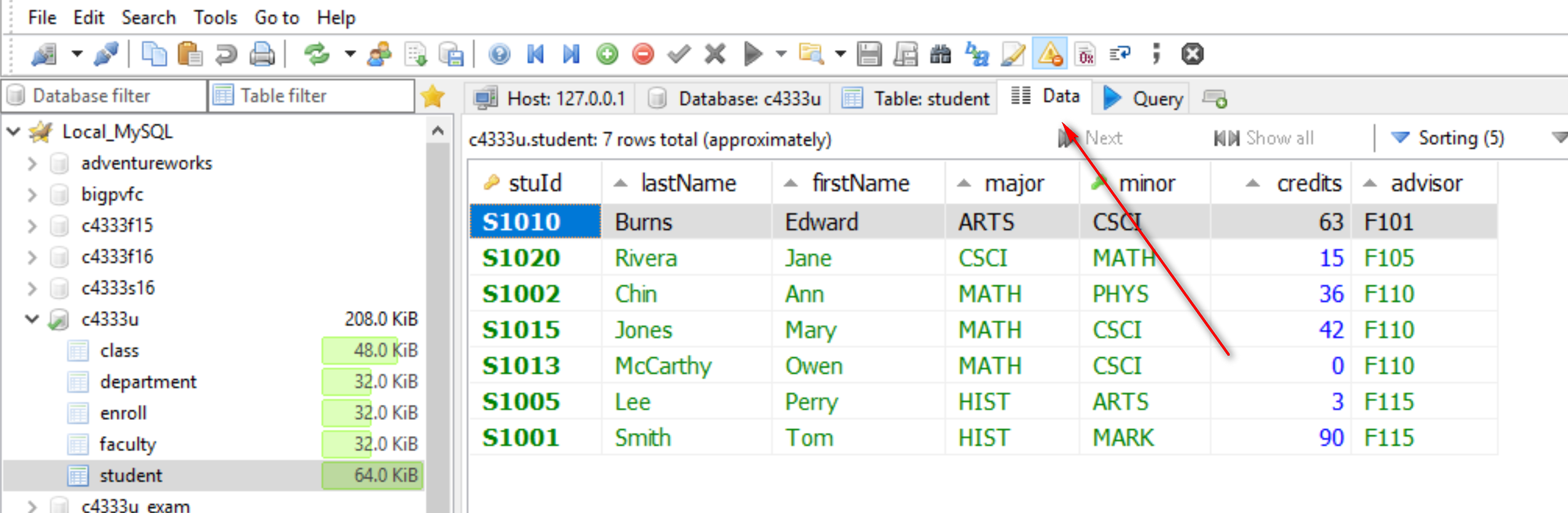 (a) 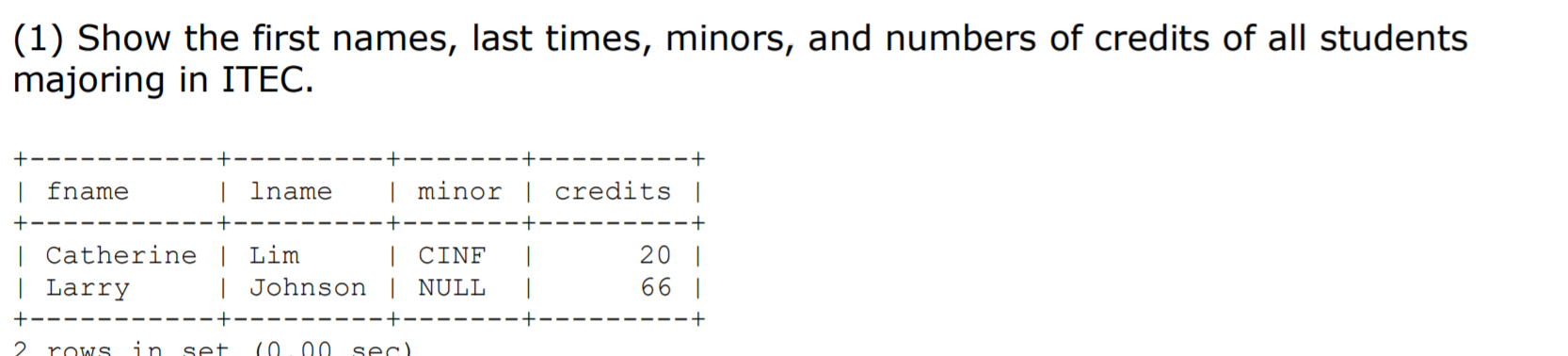 Output columns: 
Source tables:
conditions:Output columns: fname, lname, minor, creditsSource tables: studentconditions: major = ‘ITEC’Select -- 1
from -- 2
where -- 3Select fname, lname, minor, credits
from student
where major = ‘ITEC’;Use a text editor for development.MariaDB [toyu]> Select fname, lname, minor, credits    -> from student    -> where major = 'ITEC';+-----------+---------+-------+---------+| fname     | lname   | minor | credits |+-----------+---------+-------+---------+| Catherine | Lim     | CINF  |      20 || Larry     | Johnson | NULL  |      66 |+-----------+---------+-------+---------+2 rows in set (0.00 sec)How to change the SQL output column name? from lname to ‘Last Name’, eg.Full sql script file:source C:\<<your path>>\Createtoyu.sql.txt